It’s Five O’Clock SomewhereJim “Moose” Brown, Don Rollins(recorded by Alan Jackson with Jimmy Buffet 2003)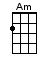 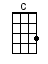 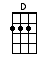 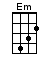 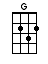 INTRO:  / 1 2 3 4 / [G] / [C] / [D] / [G] / [G]The [G] sun is hot and [D] that old clock is [G] movin' slowAn' [D] so am IThe [G] work day passes [D] like molasses in [Em] wintertimeBut [D] it's Ju-[G]lyI'm gettin' [C] paid by the hour, an' [G] older by the minuteMy [D] boss just pushed me [G] over the limitI'd like to [C] call him somethin'I [G] think I'll just call it a / [D] ↓ day [D] ↑ [D] ↓ [D] ↑ [D] ↓ /CHORUS:[G] Pour… me somethin' [C] tall an' strongMake it a [D] "Hurricane" before I [G] go insaneIt's [G] only half-past [C] twelve, but I don't [D] care [D]It's five o'clock [G] somewhere [C] / [D] / [G] / [G]Oh [G] this lunch break is [D] gonna take all [G] afternoonAn' [D] half the night To-[G]morrow mornin' [D] I know there'll be [Em] hell to payHey, but [D] that's all [G] rightI ain't [C] had a day off now, in [G] over a yearOur Ja-[D]maican vacation's gonna [G] start right hereIf the [C] phone’s for meYou can [G] tell 'em I just sailed a-/[D]↓way [D] ↑ [D] ↓ [D] ↑ [D] ↓CHORUS:An’ [G] pour… me somethin' [C] tall an' strongMake it a [D] "Hurricane" before I [G] go insaneIt's [G] only half-past [C] twelve, but I don't [D] care [D]It's five o'clock [G] somewhere [C] / [D] / [G][G] / [C] / [D] / [G]BRIDGE:I could [Em] pay off my tab, pour my-[C]self in a cabAn' be [C] back to [D] work before [G] twoAt a [Em] moment like this, I [C] can't help but wonder[Am] What would Jimmy Buffet [D] do?CHORUS:He’d say [G] pour… me somethin' [C] tall an' strongMake it a [D] "Hurricane" before I [G] go insaneIt's [G] only half-past [C] twelve, but I don't / [D]↓ care [D] ↑ [D] ↓ [D] ↑ [D] ↓ /[G]   Pour… me somethin' [C] tall an' strongMake it a [D] "Hurricane" before I [G] go insaneIt's [G] only half-past [C] twelve, but I don't [D] care (he don’t [D] care)It's five o'clock [G] somewhere [C] / [D] / [D]It's five o'clock [G] somewhere [C] / [D] / [G]www.bytownukulele.ca